Итоги семинара-практикума «Работа педагога-психолога с педагогами по профилактике конфликтных  ситуаций в педколлективе».Профилактика конфликтов в коллективе является залогом здорового психологического климата в педколлективе.  В связи с этим 20 марта 2014г. на базе МДОУ № 25 «Теремок»  был организовал семинар-практикум для педагогов-психологов ДОУ  «Работа педагога-психолога с педагогами по профилактике конфликтных  ситуаций в педколлективе». Участники семинара-практикума  обучались технологиям работы психолога с педагогами по данному направлению. Вела семинар зав.психологической службой УИМЦ Талалихина Т.В.Педагог-психолог МДОУ № 25 «Теремок» Суконкина С.Г.  показала мастер-класс «Идеальный детский сад». Задачи данного мероприятия: актуализация профессиональной роли каждого члена коллектива, содействие сплоченности и формированию команды.Во время деловой игры, организованной  педагогом-психологом МДОУ № 30 «Сказка»  Борисовой О.А., участники семинара рассматривали типы конфликтов и способы выхода из конфликтных ситуаций.Технологией проведения игрового занятия с педагогами по профилактике конфликтов делилась педагог-психолог МДОУ № 20 «Островок» Коротун Н.В.Участники семинара-практикума дали высокую оценку проведенного мероприятия и отметили его эффективность на современном этапе деятельности дошкольных образовательных учреждений.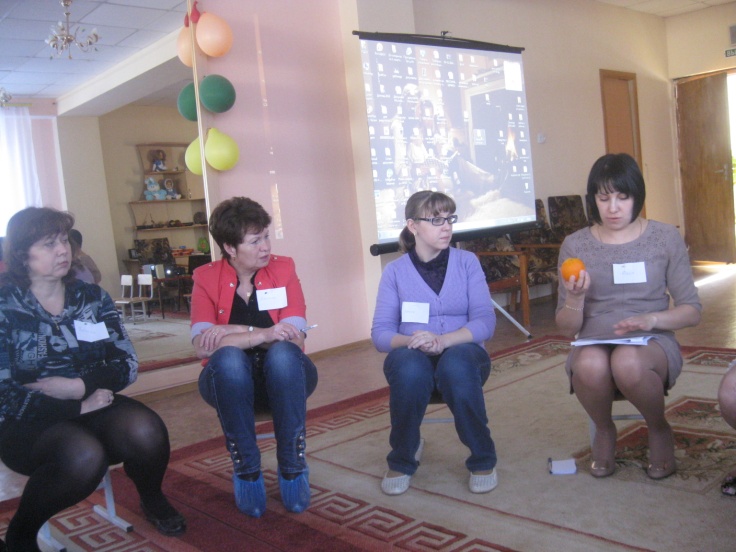 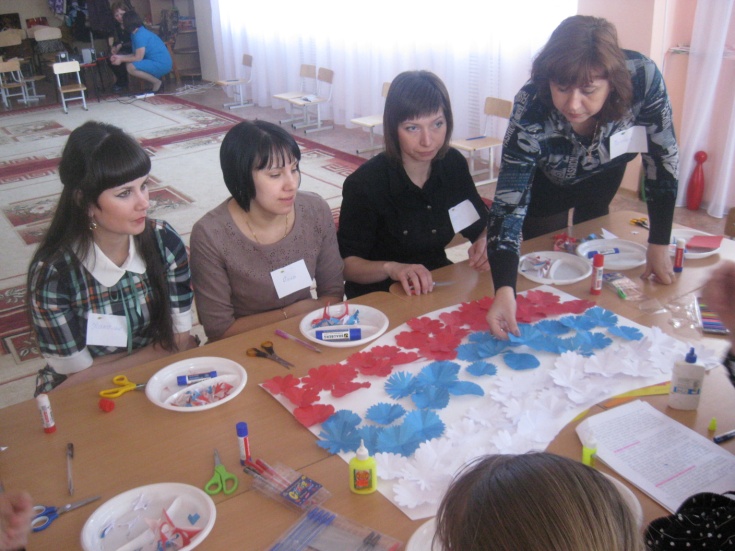 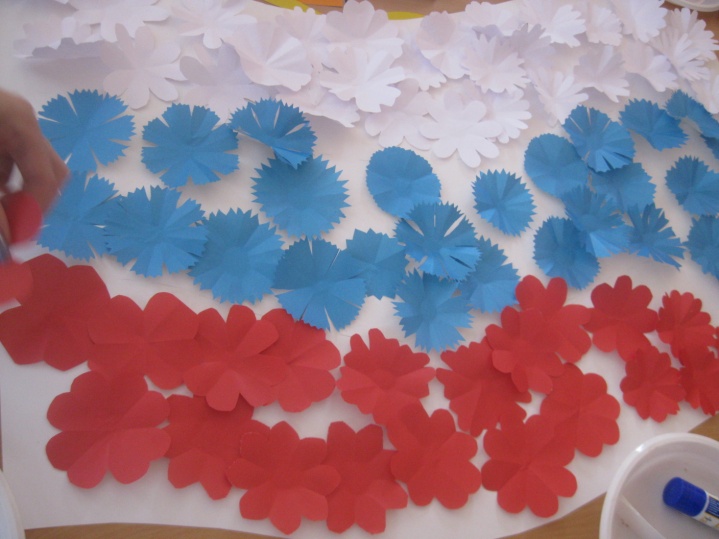 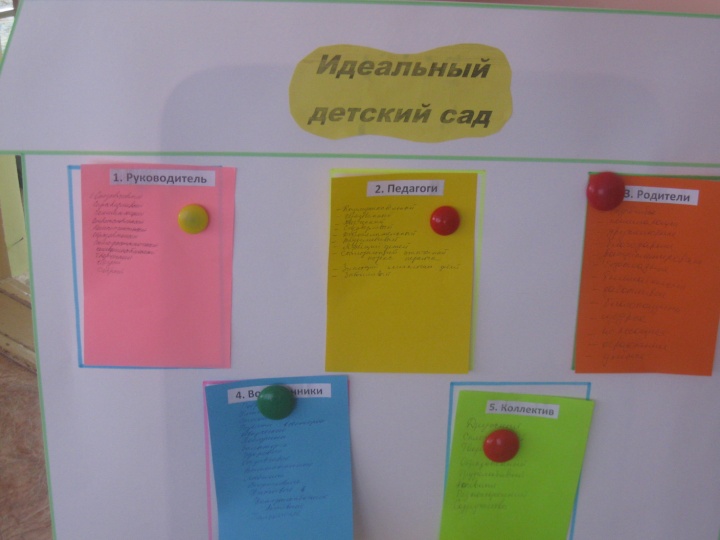 